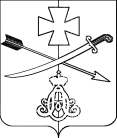 СОВЕТ НОВОМИНСКОГО СЕЛЬСКОГО ПОСЕЛЕНИЯКАНЕВСКОГО РАЙОНАРЕШЕНИЕот	 22.07.2022				                                         № 142ст-ца  НовоминскаяОб отмене решения Совета Новоминского сельского поселения  от 17 февраля 2022 года № 122 «О налоге на имущество физических лиц»В целях приведения в соответствие с действующим законодательством, Совет Новоминского сельского поселения Каневского района,  р е ш и л:1. Отменить решение Совета Новоминского сельского поселения Каневского района от 17 февраля 2022 года № 122 «О налоге на имущество физических лиц».2. Общему отделу администрации Новоминского сельского поселения Каневского района (Игнатенко) опубликовать настоящее решение в установленном порядке в сетевом издании «Каневская телевизионная студия» (ТВК) и разместить настоящее решение на официальном сайте администрации Новоминского сельского поселения Каневского района в информационно-телекоммуникационной сети «Интернет» (http://novominskayasp.ru/).3. Контроль за выполнением настоящего решения оставляю за собой.4. Настоящее решение вступает в силу со дня его официального опубликования (обнародования).Глава Новоминского сельского поселения Каневского района                                                   А.Н. ЧернушевичПредседатель Совета НовоминскогоСельского поселения Каневского района                                   Н.В. Пенчук